一社長医ソ協発第18-7号2018年8月6日関係各位一般社団法人長野県医療ソーシャルワーカー協会　　　　　　　　　　　　　　　　　　　　　　　　　会長　植　竹　日　奈（公　印　省　略）2018年度研究発表・全体研修会開催について拝啓　　盛夏の候、ますますご清祥のこととお喜び申し上げます。　　　　日頃は協会運営にご理解、ご協力を賜り、厚くお礼申し上げます。　　　　さて今回、標記研修会を下記の通り企画致しました。　　　　ご多忙の折とは存じますが、業務研鑽の機会としまして、万障お繰り合わせのうえご出席くださいますようご案内申し上げます。敬具記日　時：2018年10月27日（土）午後2時～午後5時（午後1時30分～受付）研　修：①演題発表（午後2時～午後3時30分）②医療講演（午後3時30分～午後5時）「精神科医師から医療ソーシャルワーカーに求めること」医療法人友愛会　千曲荘病院　精神科医師　　櫻井　剛志　先生会　場：独立行政法人国立病院機構まつもと医療センター松本病院管理棟1階会議室　　　　　　　　　　　　松本市村井町南2丁目20番30号（℡：0263-58-4567）　参加費：会員1.000円　　非会員3.000円※お車でお越しの場合、別途駐車場代がかかりますためご承知下さい。締　切：2018年10月19日（金）一般社団法人長野県医療ソーシャルワーカー協会2018年度　研究発表・全体研修会参加申込書申込締切　　　2018年10月19日（金）長野中央病院　ＭＳＷ　杉原　大輔　宛　　　　　　　　　　　　　　　　　　　ＦＡＸ：０２６－２３４－３３９０一般社団法人　長野県医療ソーシャルワーカー協会第一回全体研修会　演題申込書10月19日（金）までに郵送またはＦＡＸにて下記宛お申込下さい（演題申込先）〒380-0814　長野市鶴賀西鶴賀1570　長野中央病院　MSW　杉原大輔　宛Fax：026-234-3390一社長医ソ協発第18-8号2018年8月6日施設長　様一般社団法人長野県医療ソーシャルワーカー協会会長　植　竹　日　奈（公　印　省　略）一般社団法人　長野県医療ソーシャルワーカー協会2018年度研究発表・全体研修会のお知らせ謹啓　　時下、ますますご清栄のこととお慶び申し上げます。平素より、当協会の活動にご理解を賜りまして誠にありがとうございます。さてこの度、標記研修会を下記の通り開催いたします。関係者のご出席にご配慮賜りたく、よろしくお願い申し上げます。謹白記日　時：2018年10月27日（土）午後2時～午後5時（午後1時30分～受付）研　修：①演題発表（午後2時～午後3時30分）②医療講演（午後3時30分～午後5時）「精神科医師から医療ソーシャルワーカーに求めること」　　　　　　医療法人友愛会　千曲荘病院　　　　　　　　　　　　　　　　　　　　　　精神科医師　　櫻井　剛志　先生会　場：独立行政法人国立病院機構まつもと医療センター松本病院　　　　松本市村井町南2丁目20番30号（℡：0263-58-4567）参加費：会員1.000円　　非会員3.000円申込締切：2018年10月19日（金）以上※参加をご希望される方は、お手数ですが別紙申込書にご記入のうえＦＡＸ：026-234-3390（研修理事：杉原）宛てにお申込み下さい。※お問い合わせ先　　事務局（担当：岩崎）　TEL:0268-44-2111所属機関名氏　名氏　名氏　名氏　名氏　名氏　名氏　名演題名発表者氏名共同研究者氏名所属所属機関名：住　　　所：部署・職名：ＴＥＬ　　：ＦＡＸ　　：メールアドレス：スライド要・不要（いずれかに○をしてください）※要の場合、Windowsパワーポイントを使用し、当日USBまたはＣＤにてお持ち下さい。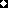 